*zaznaczyć jedną formę weryfikacji przynależności**Złożenie podpisu oznacza wyrażenie zgody na przetwarzanie przez Warmińsko-Mazurski Ośrodek Doradztwa Rolniczego 
z siedzibą w Olsztynie, jako administratora danych, moich danych osobowych, w celu dokonania ewidencji osób biorących udział w demonstracji w związku z realizacją Poddziałania 1.2 "Wsparcie dla projektów demonstracyjnych i działań informacyjnych" objętego Programem Rozwoju Obszarów Wiejskich na lata 2014-2020.Zgoda na wykorzystanie wizerunkuJa niżej podpisany, wyrażam zgodę na utrwalenie wizerunku podczas realizacji demonstracji w związku z realizacją Poddziałania 1.2 "Wsparcie dla projektów demonstracyjnych i działań informacyjnych" objętego Programem Rozwoju Obszarów Wiejskich na lata 2014-2020 w postaci zdjęć, filmów i nagrań przez Warmińsko-Mazurski Ośrodek Doradztwa Rolniczego z siedzibą w Olsztynie, ul. Jagiellońska 91, 10-356 Olsztyn. Zezwalam na nieodpłatne rozpowszechnianie mojego wizerunku w celach reklamowych, promocyjnych, marketingowych i informacyjnych związanych w związku z realizacją Poddziałania 1.2 "Wsparcie dla projektów demonstracyjnych i działań informacyjnych" objętego Programem Rozwoju Obszarów Wiejskich na lata 2014-2020. Niniejsza zgoda obejmuje takie formy rozpowszechniania jak: udostępnianie na stronie internetowej, w mediach społecznościowych, zamieszczanie wizerunku w wydawnictwach oraz materiałach promocyjnych i informacyjnych ww. instytucji. Niniejsza zgoda odnosi się do wielokrotnego, nieograniczonego czasowo i terytorialnie rozpowszechniania wizerunku.……………………………				  	  			….…….……………………..
(miejscowość i data)							(podpis uczestnika)W celu zapewnienia realizacji Pani/Pana praw, przed wyrażeniem zgody prosimy o zapoznanie się z informacjami zawartymi w Informacji o przetwarzaniu danych. Informacja o przetwarzaniu danych Działając na podstawie art. 13 ust. 1 i ust. 2 Rozporządzenia Parlamentu Europejskiego i Rady (UE) 2016/679 z 27 kwietnia 2016 r. w sprawie ochrony osób fizycznych w związku z przetwarzaniem danych osobowych i w sprawie swobodnego przepływu takich danych oraz uchylenia dyrektywy 95/46/WE (ogólne rozporządzenie o ochronie danych osobowych) (Dz. Urz. UE. L. z 2016r. Nr 119, stron.1) (dalej jako: „RODO”), informujemy Panią/Pana o sposobie i celu, w jakim przetwarzamy Pani/Pana dane osobowe, a także o przysługujących Pani/Panu prawach, wynikających z regulacji o ochronie danych osobowych w ramach Poddziałania 1.2 "Wsparcie dla projektów demonstracyjnych i działań informacyjnych" objętego Programem Rozwoju Obszarów Wiejskich na lata 2014-2020.Administratorem Pana/Pani Danych Osobowych (zwanym dalej Administratorem lub ADO) jest Warmińsko-Mazurski Ośrodek Doradztwa Rolniczego z siedzibą w Olsztynie, ul. Jagiellońska 91, 10-356 Olsztyn, adres e-mail: administrator@w-modr.pl .W sprawach związanych z danymi osobowymi, może Pan/Pani skontaktować się z powołanym przez ADO Inspektorem Ochrony Danych, korespondencyjnie na wskazany w pkt 1 adres Administratora, na adres poczty elektronicznej: inspektor@w-modr.pl, lub na nr tel.: tel./fax: +48 89 535 76 84; +48 89 526 44 39.Podane przez Panią/Pana dane osobowe będą przetwarzane na podstawie art. 6 ust. 1 lit. a) b) c) ogólnego rozporządzenia o ochronie danych: - dane zebrane na podstawie art. 6 ust. 1 lit. a)  będą przetwarzane w celu ewidencji osób biorących udział w demonstracji oraz wykorzystania wizerunku,- dane zebrane na podstawie art. 6 ust. 1 lit. b) będą przetwarzane w celu prawidłowego przeprowadzenia  i udokumentowania wykonania umowy – nr 00001.DDD.65141.1.00002.2020.00 z dnia 20.06.2022 r.  zawartej w ramach działania „Transfer wiedzy i działalność informacyjna”, poddziałanie 1.2. „Wsparcie dla projektów demonstracyjnych i działań informacyjnych” objętego Programem Rozwoju Obszarów Wiejskich na lata 2014-2020.- dane zebrane na podstawie art. 6 ust. 1 lit. c) będą przetwarzane na podstawie Rozporządzenia, w celu realizacji zadań wynikających z art. 3 ust. 1 pkt 1a w zw. z art. 6 ust. 2, art. 34 ust. 1 i art. 36 ust. 1 ustawy z dnia 20 lutego 2015 r. o wspieraniu rozwoju obszarów wiejskich z udziałem środków Europejskiego Funduszu Rolnego na rzecz Rozwoju Obszarów Wiejskich w ramach Programu Rozwoju Obszarów Wiejskich na lata 2014‒2020 (Dz. U. z 2020 r. poz. 217, 300 i 695) w zw. z rozporządzeniem Ministra Rolnictwa i Rozwoju Wsi z dnia 21 kwietnia 2017 r. w sprawie szczegółowych warunków przyznawania pomocy finansowej w ramach poddziałania „Wsparcie dla działań w zakresie kształcenia zawodowego i nabywania umiejętności” oraz poddziałania „Wsparcie dla projektów demonstracyjnych i działań informacyjnych” w ramach działania „Transfer wiedzy i działalność informacyjna” objętego Programem Rozwoju Obszarów Wiejskich na lata 2014–2020 oraz warunków i trybu jej wypłaty (Dz. U. z 2019 r., poz. 1688), tj. w celu przyznania pomocy finansowej oraz w celu wystawienia zaświadczeń o odbytym szkoleniu na podstawie art. 6 ust. 1 lit. c RODO oraz gdy jest to niezbędne do wypełnienia obowiązku prawnego ciążącego na ADO w celu przeprowadzenia postępowania o udzielenie zamówienia publicznego w ramach poddziałania 1.2 "Wsparcie dla projektów demonstracyjnych i działań informacyjnych" objętego Programem Rozwoju Obszarów Wiejskich na lata 2014-2020.Odbiorcami Pana/Pani danych osobowych mogą być:Centrum Doradztwa Rolniczego w Brwinowie Oddział w Radomiu, Agencja Restrukturyzacji i Modernizacji Rolnictwa – jako odrębny ADO,organy i podmioty uprawnione  na podstawie odpowiednich przepisów prawa,podmioty, którym ADO powierzył przetwarzanie danych osobowych na podstawie odrębnych umów.Podane przez Panią/Pana dane osobowe będą przetwarzane do czasu osiągnięcia celu dla jakiego zostały pozyskane, przez okres 5 lat, liczony od dnia następującego po dniu upływu okresu zobowiązań w związku z przyznaniem pomocy w ramach Poddziałania 1.2 "Wsparcie dla projektów demonstracyjnych i działań informacyjnych" objętego Programem Rozwoju Obszarów Wiejskich na lata 2014-2020. Okres przechowywania danych może zostać każdorazowo przedłużony o okres przedawnienia roszczeń, jeżeli przetwarzanie danych będzie niezbędne do dochodzenia roszczeń lub do obrony przed takimi roszczeniami przez administratora danych. Ponadto, okres przechowywania danych może zostać przedłużony na okres potrzebny do przeprowadzenia archiwizacji.Pani/Pana dane mogą być udostępnione podmiotom upoważnionym do uzyskania informacji na podstawie przepisów prawa, a w szczególności : Agencja Restrukturyzacji i Modernizacji Rolnictwa, Ministerstwu Finansów, Ministerstwu Rolnictwa i Rozwoju Wsi, Komisji Europejskiej, Europejskiemu Trybunałowi Obrachunkowemu, organom Krajowy Administracji Skarbowej, wojewódzkim ośrodkom doradztwa rolniczego, Instytutowi Zootechniki – Państwowemu Instytutowi Badawczemu, Instytutowi Ogrodnictwa – Państwowemu Instytutowi Badawczemu, Instytutowi Uprawy Nawożenia i Gleboznawstwa – Państwowemu Instytutowi Badawczemu, Instytutowi Hodowli i Aklimatyzacji Roślin – Państwowemu Instytutowi Badawczemu, Instytutowi Ochrony Roślin – Państwowemu Instytutowi Badawczemu, Instytutowi Rybactwa Śródlądowego im. Stanisława Sakowicza w Olsztynie, Instytutowi Biotechnologii Przemysłu Rolno-Spożywczego im. Prof. Wacława Dąbrowskiego – Państwowemu Instytutowi Badawczemu oraz innym podmiotom upoważnionym do takich czynności, dokonywania audytów i kontroli dokumentów związanych z realizacją o operacji i wykonywaniem obowiązków po zakończeniu realizacji operacji lub audytów i kontroli w miejscu realizacji operacji lub w siedzibie WMODR.Podanie danych jest dobrowolne dla powyższej zgody, a ich niepodanie nie wpływa na proces przyjęcia i rozpatrzenia wniosku o płatność w ramach poddziałania „Wsparcie dla działań w zakresie kształcenia zawodowego i nabywania umiejętności” lub poddziałania „Wsparcie dla projektów demonstracyjnych i działań informacyjnych” w ramach działania „Transfer wiedzy i działalność informacyjna” objętego Programem Rozwoju Obszarów Wiejskich na lata 2014–2020 objętego Programem Rozwoju Obszarów Wiejskich na lata 2014–2020. Niepodanie tych danych uniemożliwi jedynie realizację celów wskazanych w treści powyższej zgody. Zgodę można wycofać w dowolnym momencie na podstawia art. 7.3 RODO poprzez przesłanie "oświadczenia o wycofaniu zgody" na adres korespondencyjny administratora danych z dopiskiem "Ochrona danych osobowych" lub na adres poczty elektronicznej administrator@w-modr.pl. Wycofanie zgody nie wpływa na zgodność z prawem przetwarzania, którego dokonano na podstawie zgody przed jej wycofaniem.Pani/Pana dane osobowe w postaci wizerunku zawartego na zdjęciach z mogą zostać upublicznione nieograniczonemu kręgowi odbiorców. Pani dane osobowe w postaci wizerunku będą przetwarzane do wycofania zgody. Wycofanie zgody spowoduje usunięcie Pani/Pana danych, jednak nie będzie obowiązku zebrania i zniszczenia materiałów wykorzystanych i rozpowszechnionych przed jej wycofaniem.Posiada Pani/Panu prawo dostępu do danych, prawo żądania ich sprostowania lub ograniczenia ich przetwarzania, w przypadkach określonych w Rozporządzeniu.Pani/Pana dane nie będą przetwarzane w sposób zautomatyzowany w tym również w formie profilowania. Pani/Pana dane osobowe nie będą przekazywane poza obszar Unii Europejskiej. W związku z przetwarzaniem przez ADO Pana/Pani danych osobowych, ma Pan/Pani prawo wnieść skargę do organu nadzorczego, tj. prezesa Urzędu Ochrony Danych Osobowych (ul. Stawki 2, 00 - 193 Warszawa).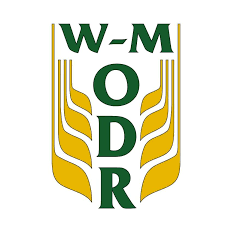 Warmińsko – Mazurski Ośrodek Doradztwa Rolniczego z siedzibą  w OlsztynieKARTA ZGŁOSZENIA UCZESTNICTWA                                                                                             w praktycznych szkoleniach w formie wizyt w obiekcie demonstracyjnym w związku z realizacją operacji                                          w ramach podziałania 1.2 „Wsparcie dla projektów demonstracyjnych i działań informacyjnych”, w ramach działania                      „Transfer wiedzy i działalność informacyjna” objętego Programem Rozwoju Obszarów Wiejskich  na lata 2014-2020.KARTA ZGŁOSZENIA UCZESTNICTWA                                                                                             w praktycznych szkoleniach w formie wizyt w obiekcie demonstracyjnym w związku z realizacją operacji                                          w ramach podziałania 1.2 „Wsparcie dla projektów demonstracyjnych i działań informacyjnych”, w ramach działania                      „Transfer wiedzy i działalność informacyjna” objętego Programem Rozwoju Obszarów Wiejskich  na lata 2014-2020.Nazwa /tytuł, temat/:  PRZETWÓRSTWO MLEKARodzaj: Wizyta w gospodarstwie demonstracyjnymTermin i miejsce realizacji: 20.10.2022 r. godz. 15:00 – 19:30                                               Miejscowość: Szepietowo-Wawrzyńce 64, 18-210 Szepietowo-Wawrzyńce                                               Województwo: podlaskie, powiat: wysokomazowiecki, gm. SzepietowoNazwa /tytuł, temat/:  PRZETWÓRSTWO MLEKARodzaj: Wizyta w gospodarstwie demonstracyjnymTermin i miejsce realizacji: 20.10.2022 r. godz. 15:00 – 19:30                                               Miejscowość: Szepietowo-Wawrzyńce 64, 18-210 Szepietowo-Wawrzyńce                                               Województwo: podlaskie, powiat: wysokomazowiecki, gm. SzepietowoNazwa /tytuł, temat/:  PRZETWÓRSTWO MLEKARodzaj: Wizyta w gospodarstwie demonstracyjnymTermin i miejsce realizacji: 20.10.2022 r. godz. 15:00 – 19:30                                               Miejscowość: Szepietowo-Wawrzyńce 64, 18-210 Szepietowo-Wawrzyńce                                               Województwo: podlaskie, powiat: wysokomazowiecki, gm. SzepietowoNazwa /tytuł, temat/:  PRZETWÓRSTWO MLEKARodzaj: Wizyta w gospodarstwie demonstracyjnymTermin i miejsce realizacji: 20.10.2022 r. godz. 15:00 – 19:30                                               Miejscowość: Szepietowo-Wawrzyńce 64, 18-210 Szepietowo-Wawrzyńce                                               Województwo: podlaskie, powiat: wysokomazowiecki, gm. SzepietowoNazwa /tytuł, temat/:  PRZETWÓRSTWO MLEKARodzaj: Wizyta w gospodarstwie demonstracyjnymTermin i miejsce realizacji: 20.10.2022 r. godz. 15:00 – 19:30                                               Miejscowość: Szepietowo-Wawrzyńce 64, 18-210 Szepietowo-Wawrzyńce                                               Województwo: podlaskie, powiat: wysokomazowiecki, gm. SzepietowoNazwa /tytuł, temat/:  PRZETWÓRSTWO MLEKARodzaj: Wizyta w gospodarstwie demonstracyjnymTermin i miejsce realizacji: 20.10.2022 r. godz. 15:00 – 19:30                                               Miejscowość: Szepietowo-Wawrzyńce 64, 18-210 Szepietowo-Wawrzyńce                                               Województwo: podlaskie, powiat: wysokomazowiecki, gm. SzepietowoNazwa /tytuł, temat/:  PRZETWÓRSTWO MLEKARodzaj: Wizyta w gospodarstwie demonstracyjnymTermin i miejsce realizacji: 20.10.2022 r. godz. 15:00 – 19:30                                               Miejscowość: Szepietowo-Wawrzyńce 64, 18-210 Szepietowo-Wawrzyńce                                               Województwo: podlaskie, powiat: wysokomazowiecki, gm. SzepietowoJa, niżej podpisany/a zgłaszam uczestnictwo w wyżej wymienionej formie edukacyjnejJa, niżej podpisany/a zgłaszam uczestnictwo w wyżej wymienionej formie edukacyjnejJa, niżej podpisany/a zgłaszam uczestnictwo w wyżej wymienionej formie edukacyjnejJa, niżej podpisany/a zgłaszam uczestnictwo w wyżej wymienionej formie edukacyjnejJa, niżej podpisany/a zgłaszam uczestnictwo w wyżej wymienionej formie edukacyjnejJa, niżej podpisany/a zgłaszam uczestnictwo w wyżej wymienionej formie edukacyjnejJa, niżej podpisany/a zgłaszam uczestnictwo w wyżej wymienionej formie edukacyjnejIMIĘ / DRUGIE IMIĘ UCZESTNIKAIMIĘ / DRUGIE IMIĘ UCZESTNIKANAZWISKO UCZESTNIKANAZWISKO UCZESTNIKAMIEJSCE PROWADZENIA GOSPODARSTWA                                 /w przypadku rolnika/*MIEJSCE ZAMIESZKANIA                    /w przypadku małżonka lub domownika rolnika/* MIEJSCE ZATRUDNIENIA                   /w przypadku osoby zatrudnionej przez rolnika w gospodarstwie/*WNIOSKODAWCA /BENEFICJENToperacji typu „Premie dla młodych rolników” w ramach poddziałania „Pomoc w rozpoczęciu działalności gospodarczej na rzecz młodych rolników” objętego PROW na lata 2014 – 2020MIEJSCE PROWADZENIA GOSPODARSTWA                                 /w przypadku rolnika/*MIEJSCE ZAMIESZKANIA                    /w przypadku małżonka lub domownika rolnika/* MIEJSCE ZATRUDNIENIA                   /w przypadku osoby zatrudnionej przez rolnika w gospodarstwie/*WNIOSKODAWCA /BENEFICJENToperacji typu „Premie dla młodych rolników” w ramach poddziałania „Pomoc w rozpoczęciu działalności gospodarczej na rzecz młodych rolników” objętego PROW na lata 2014 – 2020Ulica, numer domuMIEJSCE PROWADZENIA GOSPODARSTWA                                 /w przypadku rolnika/*MIEJSCE ZAMIESZKANIA                    /w przypadku małżonka lub domownika rolnika/* MIEJSCE ZATRUDNIENIA                   /w przypadku osoby zatrudnionej przez rolnika w gospodarstwie/*WNIOSKODAWCA /BENEFICJENToperacji typu „Premie dla młodych rolników” w ramach poddziałania „Pomoc w rozpoczęciu działalności gospodarczej na rzecz młodych rolników” objętego PROW na lata 2014 – 2020MIEJSCE PROWADZENIA GOSPODARSTWA                                 /w przypadku rolnika/*MIEJSCE ZAMIESZKANIA                    /w przypadku małżonka lub domownika rolnika/* MIEJSCE ZATRUDNIENIA                   /w przypadku osoby zatrudnionej przez rolnika w gospodarstwie/*WNIOSKODAWCA /BENEFICJENToperacji typu „Premie dla młodych rolników” w ramach poddziałania „Pomoc w rozpoczęciu działalności gospodarczej na rzecz młodych rolników” objętego PROW na lata 2014 – 2020Miejscowość,              kod pocztowyMIEJSCE PROWADZENIA GOSPODARSTWA                                 /w przypadku rolnika/*MIEJSCE ZAMIESZKANIA                    /w przypadku małżonka lub domownika rolnika/* MIEJSCE ZATRUDNIENIA                   /w przypadku osoby zatrudnionej przez rolnika w gospodarstwie/*WNIOSKODAWCA /BENEFICJENToperacji typu „Premie dla młodych rolników” w ramach poddziałania „Pomoc w rozpoczęciu działalności gospodarczej na rzecz młodych rolników” objętego PROW na lata 2014 – 2020MIEJSCE PROWADZENIA GOSPODARSTWA                                 /w przypadku rolnika/*MIEJSCE ZAMIESZKANIA                    /w przypadku małżonka lub domownika rolnika/* MIEJSCE ZATRUDNIENIA                   /w przypadku osoby zatrudnionej przez rolnika w gospodarstwie/*WNIOSKODAWCA /BENEFICJENToperacji typu „Premie dla młodych rolników” w ramach poddziałania „Pomoc w rozpoczęciu działalności gospodarczej na rzecz młodych rolników” objętego PROW na lata 2014 – 2020PowiatMIEJSCE PROWADZENIA GOSPODARSTWA                                 /w przypadku rolnika/*MIEJSCE ZAMIESZKANIA                    /w przypadku małżonka lub domownika rolnika/* MIEJSCE ZATRUDNIENIA                   /w przypadku osoby zatrudnionej przez rolnika w gospodarstwie/*WNIOSKODAWCA /BENEFICJENToperacji typu „Premie dla młodych rolników” w ramach poddziałania „Pomoc w rozpoczęciu działalności gospodarczej na rzecz młodych rolników” objętego PROW na lata 2014 – 2020MIEJSCE PROWADZENIA GOSPODARSTWA                                 /w przypadku rolnika/*MIEJSCE ZAMIESZKANIA                    /w przypadku małżonka lub domownika rolnika/* MIEJSCE ZATRUDNIENIA                   /w przypadku osoby zatrudnionej przez rolnika w gospodarstwie/*WNIOSKODAWCA /BENEFICJENToperacji typu „Premie dla młodych rolników” w ramach poddziałania „Pomoc w rozpoczęciu działalności gospodarczej na rzecz młodych rolników” objętego PROW na lata 2014 – 2020GminaDANE KONTAKTOWE DANE KONTAKTOWE tel.:                                                     e-mail:tel.:                                                     e-mail:tel.:                                                     e-mail:tel.:                                                     e-mail:tel.:                                                     e-mail:OSOBY ZAINTERESOWANE DIETĄ WEGETARIAŃSKĄ( proszę  zaznaczyć  X )OSOBY ZAINTERESOWANE DIETĄ WEGETARIAŃSKĄ( proszę  zaznaczyć  X )OSOBY ZAINTERESOWANE DIETĄ WEGETARIAŃSKĄ( proszę  zaznaczyć  X )OSOBY ZAINTERESOWANE DIETĄ WEGETARIAŃSKĄ( proszę  zaznaczyć  X )TAKTAKNIE……………………………………..OSOBA PRZYJMUJĄCA ZGŁOSZENIE,               DATA, GODZINA……………………………………(MIEJSCOWOŚĆ, DATA)……………………………………(MIEJSCOWOŚĆ, DATA)……………………………………(MIEJSCOWOŚĆ, DATA)……………………………………(MIEJSCOWOŚĆ, DATA)** PODPIS UCZESTNIKA** PODPIS UCZESTNIKA